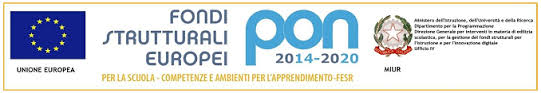 ISTITUTO COMPRENSIVO “DON LIBORIO PALAZZO-SALINARI”75024 MONTESCAGLIOSO (MT) - RIONE M. POLO, sncC.F. 93049170777 –C.M. MTIC823003 Tel. 0835/207109 - Fax 0835/1856824 e mail: MTIC823003@istruzione.it Sito:www.icmontescaglioso.edu.itPEC: MTIC823003@PEC.ISTRUZIONE.ITALLEGATO AVVISO Scheda di AUTOVALUTAZIONE del TUTOR D’AULA (a cura dell’Aspirante) / Griglia di VALUTAZIONE (a cura del DS)Cognome e Nome  _______________________________ PUNTEGGIO MAX 30TITOLI DI STUDIO (MAX 12 PUNTI)TITOLI DI STUDIO (MAX 12 PUNTI)VALUTAZIONE DSAutovalutazioneLaurea vecchio ordinamento o laurea magistrale/specialisticaPunti 7Laurea triennale diversa dalla laurea magistrale/specialisticaPunti 5TITOLI CULTURALI E/O PROFESSIONALI  (MAX 6 PUNTI)TITOLI CULTURALI E/O PROFESSIONALI  (MAX 6 PUNTI)Certificazione in Didattica dell’Italiano come Lingua Straniera (DITAILS, DILS-PG, o altre certificazioni di Enti accreditati)Punti 4Titolo di Mediatore Culturale acquisito mediante corsi di formazione svolti da enti accreditati dalla Regione o riconosciuti a livello nazionale o europeoPunti 2ESPERIENZE MATURATE (MAX 12 PUNTI)ESPERIENZE MATURATE (MAX 12 PUNTI)Esperienza documentata nell’insegnamento dell’italiano a  stranieri in percorsi attivati da soggetti pubblici e privati incluse le attività di volontariato e di tirocinio formativo) Esperienza di minimo 10 ore  - Punti 2 per ciascuna esperienza -max 3-Max punti 6Attività rivolte agli stranieri (mediazione linguistico-culturale; interpretariato; traduzione; progettazione, tutoring; accoglienza, valutazione e certificazione)Attività di minimo 5 ore - Punti 2 per ciascuna attività -max 3- Max punti 6Max punti 30 